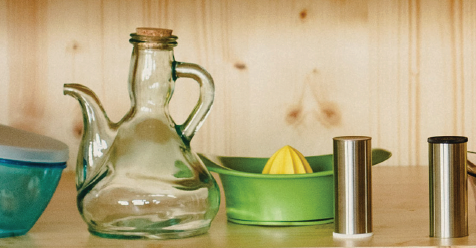  Distinguer entre objets et matériaux : fer – cuivre – fer à repasser (مكواة ) – fenêtre – chaise – bouteille en plastique – plastique – verre à boire                                               Relier par flèche :On met trois types de plastique ( PS – PE et PVC) dans deux bécher d’eau douce et d’eau salée 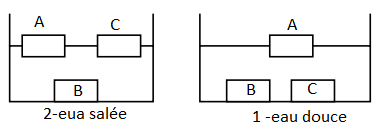 Donner les noms des plastiques : PS – PE et PVCQue signifie le triangle dans le symbole de plastique Déterminer les noms des plastiques A et B et C (l’expérience)Répond par vrai ou faux :Un cation est un atome ou un groupe d’atomes qui a gagné un ou plusieurs électrons.Un anion  est un atome ou un groupe d’atomes qui perdu un ou plusieurs électrons.Un ion monoatomique est constitué d’un seul atome.Un ion poly atomique est constitué par un ensemble d’atomes. 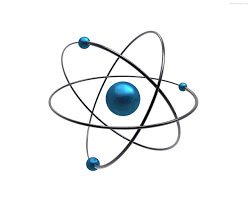 Compléter les phrases par les mots : -e - noyau – nuage –positive – négative-   +Ze   -  nulle – numéro atomique – gagné – perdu L’atome est constitué d’un ………………..entouré d’électrons formant  un………………….électroniqueLa charge de noyau d’un atome est ………………………….et s’exprime en fonction de e : …………………..Chaque électron porte une charge ……………………….noté ………..La charge négative des électrons d’un atome s’exprime en fonction de e : …………….La charge totale d’un atome est …………Le nombre de charges positives du noyau d’un atome est appelé ……………………..numéro atomique noté ZUn ion est un atome qui a ……………….ou …………un ou plusieurs électrons                                     Compléter le tableau : H+, Cu2+, NH4+   OH-, S2-,  HCOO-                                  Compléter le tableau L’atome de fer (Fe) se transforme en ion Fe2+  . on donne Z(fe) = 26Et e = 1,6×10-19 C Expliquer cette transformation.Donner la charge des électrons d’ion Fe2+ en fonction de  eDonner la charge du noyau d’ion Fe2+ en fonction de eCalculer la charge d’ion Fe2+ en coulomb CL’atome d’oxygène O de numéro atomique Z=8Combien d’électrons dans l’atome d’oxygèneDéterminer la charge des électrons d’atome d’oxygène en coulomb CDéterminer la charge de noyau d’atome d’oxygène en coulomb CL’atome d’oxygène gagne deux électrons pour devient un ions Déterminer la charge des électrons d’ion d’oxygène en coulomb CDéterminer la charge de noyau d’ion d’oxygène en coulomb CCalculer la charge d’ion d’oxygène en fonction de e et en coulomb.Ecrire la formule de l’ionDonner le type de cet ion Le symbole d’un ion set : NH4+Donner le type de cet ion Quelles est la charge d’ion en fonction de eCalculer la charge d’ion en coulomb C On donne : Z(N) =….. et Z(H)= 1 et e = 1,6×10-19 CCompléter le tableau : objetsmatériauxcuivrePlus légère aluminiumCouleur rouge briqueferAttiré par l’aimantanionsanionscationcationmonoatomiquespolyatomiquesmonoatomiquespolyatomiques……………..……………..………………..………………L’atomesymboleNuméro atomique ZCharge de noyau de l’atome ( +Ze)Charge des électrons de l’atome ( -Ze)Charge d’atomehydrogèneH1…….………..…….carbone……………….………………..…….ferFe26………..………..…….chlore………………+17e……..0eatomeatomeatomeatomeionionionionionSymbole chimiqueNuméro Atomique ZCharge électrique d’électron (-Ze)Charge électrique du noyau (+Ze)nombre d’électronsCharge électrique d’électron Charge électrique du noyau (+Ze)Formule de l’ionCharge D’ionZn28Zn2+Cl17-eFe+26e-24eO-8e10